Project display week 6             Tieme van den BroekMijn gekozen display: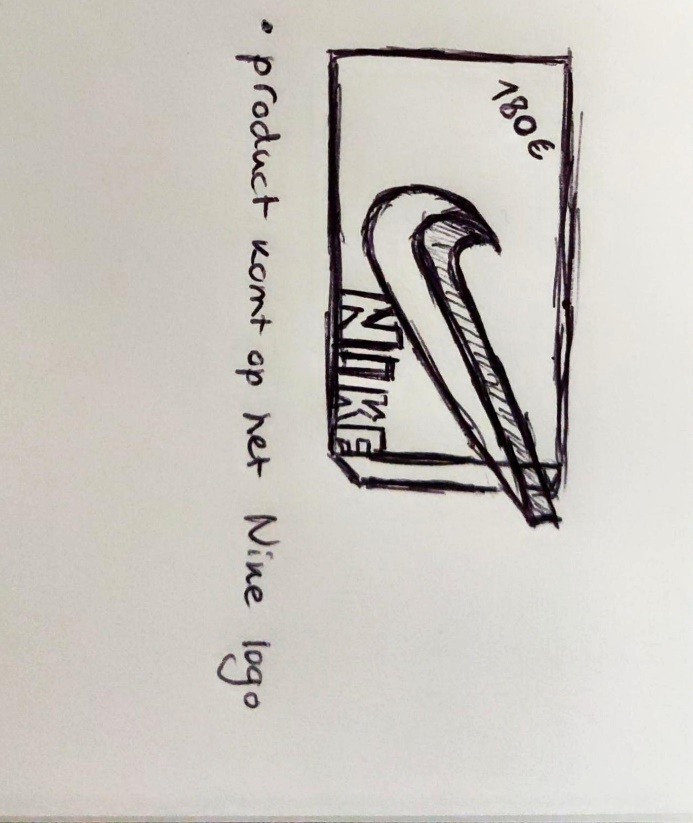 De materialen die ik ga gebruiken voor mijn display:De afmetingen van de schoen( het product) is 23 cm lang.Dus het display moet zo groot worden dat het product er makkelijk op past. Hoe groot de display moet worden is dus nog niet bekend.Conclusie: Het best kan ik de materialen karton en piepschuim gebruiken. Piepschuim voor het Nike logo. En karton voor de achterkant/doos. Deze materialen zijn namelijk makkelijk te bewerken.Karton:Je kant het makkelijk buigenJe kunt het vervenHet kan slecht tegen waterHet word snel viesPiepschuim:Je kunt het makkelijk snijdenJe kunt het moeilijk vervenHet is niet heel stevigHet kan niet goed tegen water